DACIA PREDSTAVUJE NA ŽENEVSKom medzin.autosalÓne TRI SVETOVÉ PREMIÉRYDacia sa predstaví na medzinárodnom autosalóne v Ženeve od 26. februára do 3. marca 2024. V stánku s rozlohou 900 m2 bude Dacia prezentovať nový Duster, nový Spring a prototyp Dakar: Sandrider.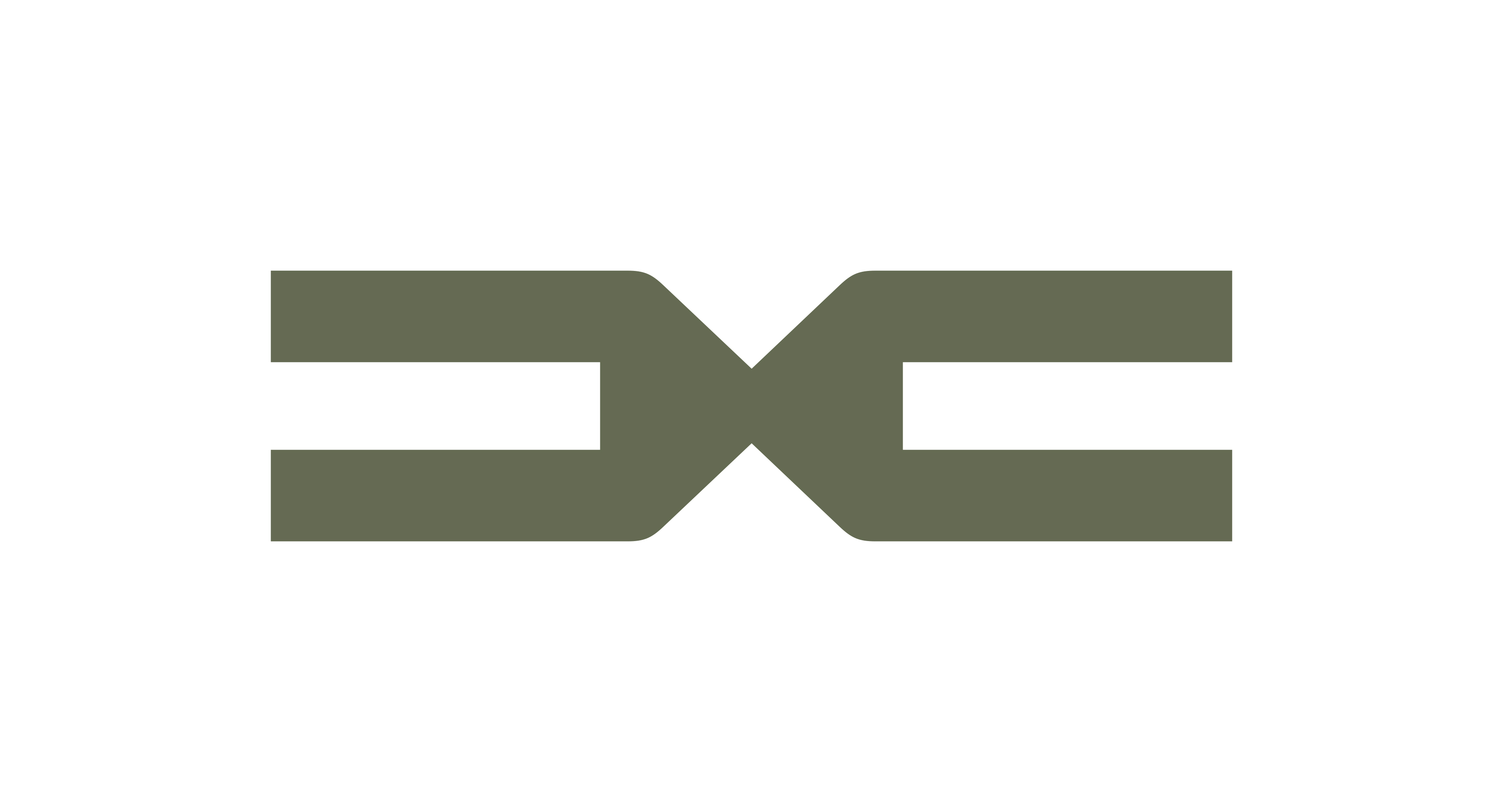 VIAC DUSTER AKO NikdyNový Duster, ikonické SUV značky, sa prvýkrát oficiálne predstaví na autosalóne v Ženeve v roku 2024. Model Duster, ktorý bol prvýkrát uvedený na trh v roku 2010 a prvýkrát obnovený v roku 2017, sa presadil tým, že porušil tradičné kódy trhu SUV.Duster je skutočným úspechom, ktorého sa vyrobilo viac ako 2,2 milióna kusov. Táto 3. generácia modelu Duster, vyvinutá na platforme CMF-B, predstaví svoj robustnejší a asertívnejší dizajn, ako aj ponuku motorov: LPG ECO G100, HYBRID 140 a mild-hybridný 48V TCe 130, ktorý je k dispozícii s prevodovkami 4x2 a 4x4, aby čo najlepšie vyhovoval potrebám zákazníkov.So štartovacou cenou nižšou ako 20 000 EUR zostáva tento nový Duster rodinným SUV, ktoré ponúka najlepší pomer ceny a výkonu vo svojej kategórii.. Viac informácií o novom modeli Duster, nájdete tu.NOVÝ spring: EŠTE ZVODNEJŠí, ELEKTRIZUJÚCi AKO VŽDY Nový Spring má úplne nový dizajn exteriéru a interiéru.Spring je jediné elektrické vozidlo v Európe, ktoré váži menej ako tonu.  Napriek svojim kompaktným rozmerom ponúka najlepšiu nosnosť vo svojom segmente a množstvo inteligentných funkcií.Vďaka prispôsobiteľnej digitálnej prístrojovej doske (7" obrazovka) a 10" centrálnej multimediálnej obrazovke je Spring ešte digitálnejší.  Pre ešte väčšiu všestrannosť ponúka nový model Spring motor s výkonom 45 k vo výbavách Essential a Expression a 65 k vo výbavách Expression a Extreme. Nový model Spring zostáva rovnako cenovo dostupný ako doteraz a ponúka najlepší pomer ceny a výkonu na európskom trhu. Viac informácií o novom modeli Spring, nájdete tu.Sandrider : cieĽ Dakar ! V Ženeve bude Dacia vystavovať prototyp, ktorý sa prostredníctvom tímu Dacia Sandriders zúčastní na Rallye Dakar a majstrovstvách sveta v rallye od roku 2025. Dacia neustále nanovo definuje, čo je podstatné, na základe svojich troch značiek: Essential but Cool, Robust & Outdoor a Eco-Smart. Stratégia značky Dacia je dokonale zosúladená s Rallye Dakar, ktorá je plnohodnotným technologickým laboratóriom zameraným na nízkouhlíkovú mobilitu. Vďaka súťaži si Dacia v najťažšom teréne otestuje svoj prístup k esenciálnemu, najmä svoj záväzok k cenovo dostupnej dekarbonizácii: Sandrider bude používať syntetické palivo vyrobené spoločnosťou Aramco.Dizajn Sandrideru je inšpirovaný spätnou väzbou od posádok a dokonale ladí s DNA značky Dacia. Viac informácií o novom modeli Sandrider a The Dacia Sandriders, nájdete tu. Pri tejto príležitosti bude Sébastien Loeb 26. februára 2024 od 10.00 do 10.30 h prítomný na stánku Dacia vedľa prototypu Sandrider. Dacia na svojom stánku predstaví aj svoj sortiment zahŕňajúci nové predpisy GSR2. Viac informácií, nájdete tu.O ZNAČKE DACIADacia, založená v roku 1968 a obnovená skupinou Renault v roku 2004 v celej Európe a Stredomorí, vždy ponúkala vozidlá s najlepším pomerom ceny a kvality a neustále prehodnocovala to, čo je nevyhnutné. Značka Dacia, ktorá je priekopníckou značkou, navrhuje vozidlá, ktoré sú jednoduché, všestranné, spoľahlivé a v súlade s potrebami zákazníkov. Modely Dacia sa stali referenčnými vozidlami na trhu: Sandero, od roku 2017 vozidlo č. 1 predané súkromným zákazníkom v Európe; Duster, od roku 2018 na stupni víťazov SUV predaných súkromným zákazníkom v Európe; Spring, druhý rok po sebe elektrické vozidlo č. 3 predané súkromným zákazníkom v Európe; Jogger, po prvýkrát vozidlo č. 1 v segmente C okrem SUV predané súkromným zákazníkom v Európe. Dacia, ktorá je prítomná v 44 krajinách, predala od roku 2004 viac ako 8 miliónov vozidiel.TLAČOVÁ SPRÁva22/02/2024